Unit #6 Roots and Meanings UnscrambleUnscramble the root and their meaning. Then use the number code to decipher the hidden code. 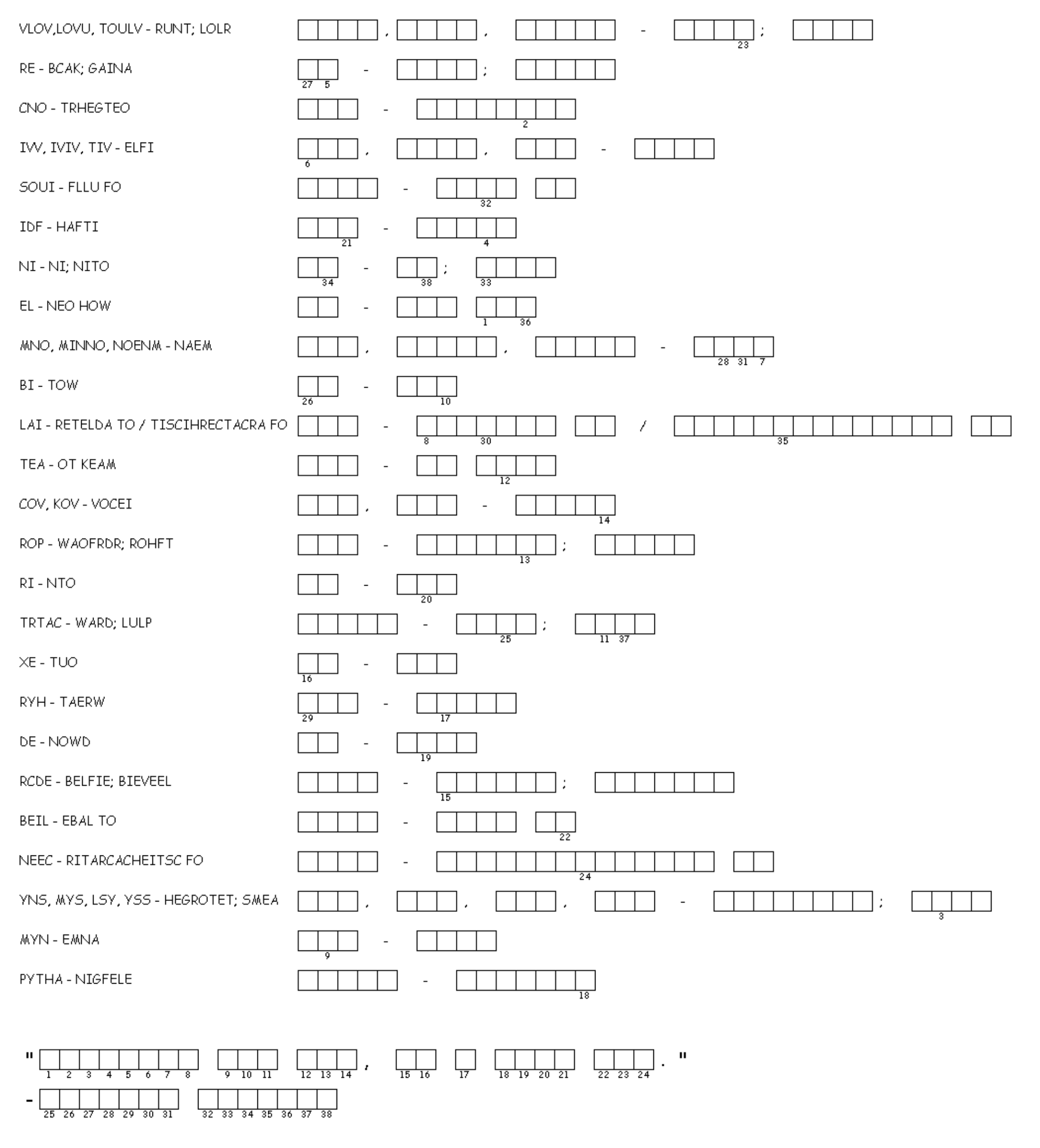 